Cognome e nome studente/ssa _________________________ Classe _________Mobilità oggetto di candidatura (max 3 in ordine di preferenza):1. ________________________________2. ________________________________3. ________________________________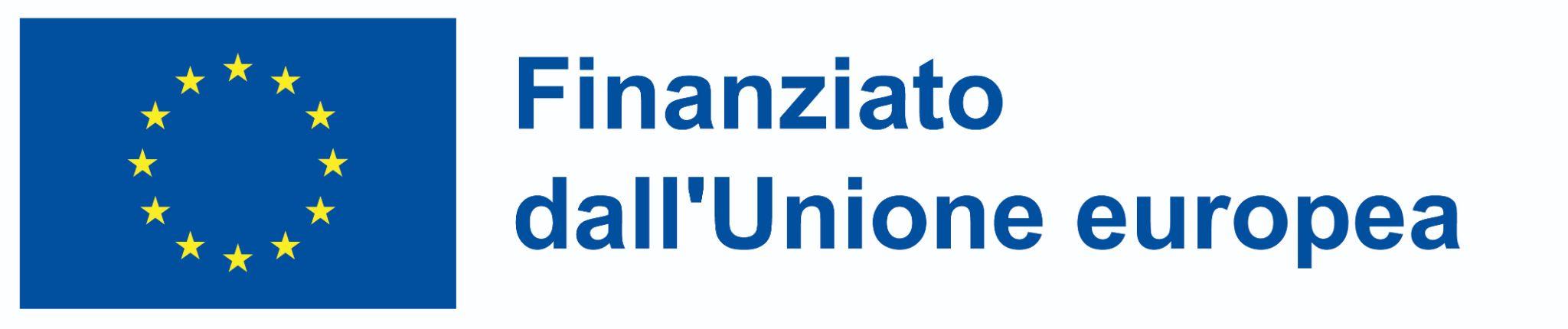 DESCRITTOREPARAMETRO DI VALUTAZIONEPUNTI MAX.DICHIARAZIONE DEL  CANDIDATOPUNTEGGIO ASSEGNATOProfitto scolastico (pagella dell’a.s. 2021/22)9< media <=108< media <=97< media <=8 6< media <=7media=6 o promozione dopo 1 debito formativoammesso dopo assolvimento di 2 o più debiti formativi Max [9] puntiRiportare il valore della media con 2 cifre decimali: …………………….……………………Profitto scolastico (pagella dell’a.s. 2020/21)9< media <=10 8< media <=97< media <=8 6< media <=7Max [4] puntiRiportare il valore della media con 2 cifre decimali: …………………………………….……………………Conoscenza della lingua inglese (pagella dell’a.s. 2021/22)Voto 9 o 10Voto 8 Voto 7 Max [3] puntiRiportare il voto: …………………………………….……………………Conoscenza della lingua tedesca a) (voto pagella a.s. 2021/22)Voto 9 o 10 Voto 8 Voto 7
Voto 6b) Autodichiarazione 
Max [6] puntiRiportare il voto:……………………………………Indicare livello di competenza in base a certificazione o altri elementi …………………………………………………………………………………………………………………………………………………………Comportamento (pagella dell’a.s. 2021/22)Voto 10 Voto 9Voto 8 Max [4] puntiRiportare il voto: …………………………………….……………………Certificazione ISEEISEE < 10.000 10.000 <= ISEE < 15.000 15.000 <= ISEE < 20.000 Non consegnato o ISEE>=20.000 max [4] puntiIndicare la fascia di riferimento……………………………………...……………………Background personale/familiareCittadinanza straniera OrfanoTitolo di studio genitori Stato disoccupazione genitori GenereCertificazione BESMax [9] puntiSì   ( )  No    ( )Di padre  ( )Di madre   ( )Di entrambi i genitori  ( )padre/tutore: laurea ( )  diploma ( ) licenza media ( )        madre/tutore: laurea ( )  diploma ( ) licenza media ( )  Padre ( )   Madre ( )  M ( )   F  ( )Sì ( )   No   ( )…………………Motivazione e presentazione personale Completezza e chiarezza espositivaVisione Capacità di autovalutazioneMax [16] punti(Compilare l’Allegato 3)……………………Idee per la disseminazione Completezza Originalità Max [5] punti(Compilare l’Allegato 3)……………………MAX 60PUNTIPUNTEGGIO TOTALE CANDIDATO                                        …………………..PUNTEGGIO TOTALE CANDIDATO                                        …………………..Disponibilità a ospitare a propria volta uno studente di altra scuola europeaDa considerarsi in caso di paritàSì, ma non oltre una settimana Sì, ma non oltre 1 meseSì, anche per periodi di più di 1 meseNo